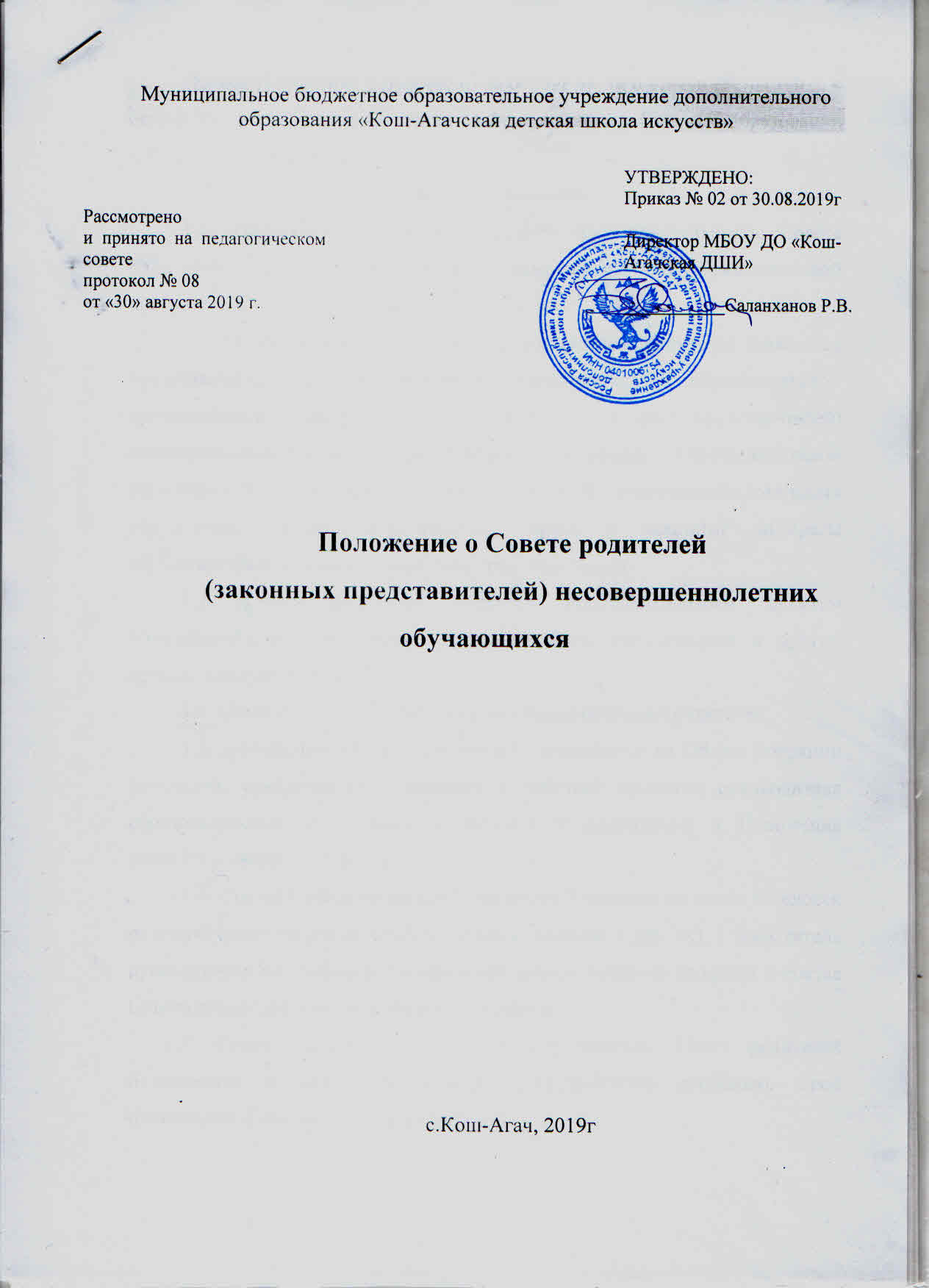 Данное Положение разработано на основе части 6 статьи 26, частей 3, 4 статьи 30, части 7 статьи 43, статьи 44 Федерального закона «Об образовании в Российской Федерации».1. Общие положения1.1. Настоящее Положение регламентирует деятельность Совета родителей, являющегося органом самоуправления образовательной организации.1.2. Совет родителей создается по инициативе родителей (законных представителей) несовершеннолетних обучающихся в образовательной организации в целях учета мнения родителей (законных представителей) несовершеннолетних обучающихся по вопросам управления образовательной организацией и при принятии образовательной организацией локальных нормативных актов, затрагивающих права и законные интересы обучающихся и родителей (законных представителей).1.3. Совет родителей является представительным органом обучающихся и может представлять интересы обучающихся в других органах самоуправления.1.4. Совет родителей избирается на Общем собрании родителей. 1.5. Положение о Совете родителей принимается на Общем собрании родителей, утверждается и вводится в действие приказом руководителя образовательной организации. Изменения и дополнения в Положение вносятся в таком же порядке.1.6. Состав Совета родителей – не менее 7 человек: не менее 6 человек от структурных подразделений (отделов, отделений и других), 1 заместитель руководителя по учебно-воспитательной работе, который вводится в состав Совета родителей для координации его работы.1.7. Совет родителей возглавляет председатель. Совет родителей подчиняется и подотчетен Общему родительскому собранию. Срок полномочий Совета родителей - один год.1.8. Деятельность Совета родителей осуществляется в соответствии с Конвенцией ООН о правах ребенка, действующим законодательством Российской Федерации в области образования, уставом образовательной организации и настоящим Положением.1.9. Решения Совета родителей являются рекомендательными.1.10. Обязательными для исполнения являются только те решения Совета родителей, в целях реализации которых издается приказ по образовательной организации.2. Основные задачиОсновными задачами Совета родителей являются:2.1. Содействие администрации образовательной организации:в совершенствовании условий для осуществления образовательного процесса, охраны жизни и здоровья обучающихся, свободного развития личности;в защите законных прав и интересов обучающихся;в организации и проведении мероприятий в образовательной организации.2.2. Обеспечение соблюдения прав родителей (законных представителей).2.3. Организация работы с родителями (законными представителями) обучающихся образовательной организации по разъяснению их прав и обязанностей, значения всестороннего воспитания ребенка в семье.3. Функции Совета родителейСовет родителей: 3.1. Содействует обеспечению оптимальных условий для организации образовательного процесса.3.2. Защищает права и законные интересы обучающихся.3.3. Координирует деятельность родительских комитетов структурных подразделений – при их наличии.3.4. Проводит разъяснительную и консультативную работу среди родителей (законных представителей) обучающихся об их правах и обязанностях.3.5. Оказывает содействие в проведении мероприятий, организуемых образовательной организацией.3.6. Участвует в подготовке образовательной организации к новому учебному году.3.7. Оказывает помощь администрации образовательной организации в проведении Общих собраний родителей.3.8. Рассматривает обращения в свой адрес, а также обращения по вопросам, отнесенным настоящим Положением к компетенции Совета родителей, по поручению руководителя образовательной организации.3.9. Обсуждает локальные акты образовательной организации по вопросам, входящим в компетенцию Совета родителей.3.10. Принимает участие в организации безопасных условий осуществления образовательного процесса, соблюдения санитарно-гигиенических правил и норм.3.11. Взаимодействует с различными организациями по вопросам сохранения и развития культурных традиций образовательной организации.3.12. Участвует в организации выездных мероприятий образовательной организации.3.13. Взаимодействует с другими органами самоуправления образовательной организации по вопросам, относящимся к компетенции Совета родителей.4. Права Совета родителейВ соответствии с компетенцией, установленной настоящим Положением, Совет родителей имеет право:4.1. Вносить предложения администрации, органам самоуправления образовательной организации и получать информацию о результатах их рассмотрения.4.2. Обращаться за разъяснениями в различные учреждения и организации.4.3. Заслушивать и получать информацию от администрации образовательной организации, ее органов самоуправления.4.4. Вызывать на свои заседания родителей (законных представителей) обучающихся по представлениям (решениям) родительских комитетов структурных подразделений.4.5. Давать разъяснения и принимать меры по рассматриваемым обращениям.4.6. Выносить общественное порицание родителям, уклоняющимся от воспитания детей в семье.4.7. Поощрять родителей (законных представителей) обучающихся за активную работу в Совете родителей, оказание помощи в проведении мероприятий образовательной организации и т.д.4.8. Организовывать постоянные или временные комиссии под руководством членов Совета родителей для исполнения своих функций.5. Ответственность Совета родителейСовет родителей отвечает за:5.1. Выполнение плана работы.5.2. Выполнение решений, рекомендаций Совета родителей.5.3. Установление взаимопонимания между руководством образовательной организации и родителями (законными представителями) обучающихся в вопросах семейного и общественного воспитания.5.4. Качественное принятие решений в соответствии с действующим законодательством.5.5. Бездействие отдельных членов Совета родителей или всего Совета.Члены Совета родителей, не принимающие участия в его работе, по представлению председателя Совета могут быть отозваны избирателями.6. Организация работы6.1. В состав Совета родителей входят представители родителей (законных представителей) обучающихся образовательной организации. Представители в Совет родителей избираются ежегодно на Общем собрании родителей в начале учебного года.6.2. Из своего состава Совет родителей избирает председателя и секретаря. 6.3. Совет родителей работает по разработанному и принятому им регламенту работы и плану, которые согласуются с руководителем образовательной организации.6.4. О своей работе Совет родителей отчитывается перед Общим родительским собранием не реже одного раза в год.6.5. Совет родителей правомочен выносить решения при наличии на заседании не менее половины своего состава. Решения принимаются простым большинством голосов.6.6. Переписка Совета родителей по вопросам, относящимся к его компетенции, ведется от имени образовательной организации, документы подписывают руководитель образовательной организации и председатель Совет родителей.7. Делопроизводство7.1. Совет родителей ведет протоколы своих заседаний и общешкольных родительских собраний.7.2. Протоколы хранятся в канцелярии образовательной организации.7.3. Ответственность за делопроизводство в Совете родителей возлагается на председателя Совета родителей или секретаря.